Nazwa i adres Zamawiającego:Miejskie Przedsiębiorstwo Oczyszczania Sp. z o. o. z siedzibą w Toruniu przy ul. Grudziądzkiej 159,  wpisana do Krajowego Rejestru Sądowego prowadzonego przez VII Wydział Gospodarczy Sądu Rejonowego w Toruniu pod numerem 0000151221, posiadająca NIP 879-016-92-80, Regon 870525973, 
o kapitale zakładowym wynoszącym 14 491 000 zł.Dane dotyczące Wykonawcy:Firma: …………………..……………………………….………………………………………………..……Siedziba:.………………..…………………………………………………………………………………..…NIP:…………………..…………………….                              Regon:……………………...……………….Dane kontaktowe Wykonawcy:Nr telefonu:…………………………………………                  Nr faksu: ……………..……………………Adres poczty elektronicznej: ……………………………………………………………………………….....W nawiązaniu do zaproszenia do złożenia oferty w zapytaniu ofertowym na dostawę i montaż 2 sztuk drzwi przeciwpożarowych zewnętrznych w hali  sortowni Zakładu Unieszkodliwiania Odpadów Komunalnych w Toruniu .Oferuję wykonanie przedmiotu zamówienia za całkowitą wartość netto:…………………złotych + stawka VAT……….%, co stanowi łącznie kwotę brutto: ………………..złotych.Oferuję termin płatności wynosząc 14 dni od daty złożenia prawidłowej faktury w siedzibie Zamawiającego.Zobowiązuję się do zawarcia umowy na warunkach określonych w projekcie umowy, w przypadku gdyby uznano moją ofertę za najkorzystniejszą,UWAŻAM się za związanego niniejszą ofertą przez okres 30 dni od upływu terminu składania ofert.Oświadczam, że wypełniłem obowiązki informacyjne przewidziane w art. 13 lub art. 14 RODO wobec osób fizycznych, od których dane osobowe bezpośrednio lub pośrednio pozyskałem 
w celu ubiegania się o udzielenie zamówienia publicznego w niniejszym postępowaniu................................... dn. ............................     .........................................................................(czytelny podpis osoby lub osób upoważnionych lub imienna pieczątka i podpis)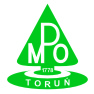 System Zarządzania JakościąP/SZJ-8.4-01FORMULARZ  OFERTYP/SZJ-8.4-01FORMULARZ  OFERTYZnak: DRZ/P-71/2023Załącznik nr 1 do ZapytaniaZnak: DRZ/P-71/2023